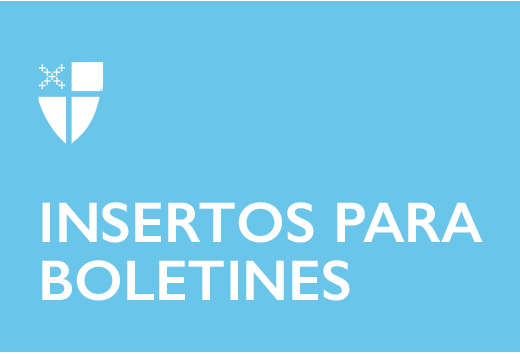 25 de abril de 2021 – Pascua 4 (B)Auditoría de justicia racial de lo órganos de liderazgo de la Iglesia EpiscopalLuego de dos años y más de 1300 encuestas, la innovadora Auditoría del liderazgo episcopal sobre justicia racial (iam.ec/rja) está ahora a disposición de la Iglesia y del público. La auditoría identifica nueve «patrones» de racismo sistémico —que van desde el contexto histórico del liderazgo de la Iglesia hasta la dinámica de poder actual— que también se destacarán en tres seminarios web públicos en mayo y junio.Realizada por el Instituto de la Misión en asociación con el Equipo de Reconciliación y Justicia Raciales de la Iglesia Episcopal, la auditoría se centró en dos preguntas fundamentales: ¿quién conforma el liderazgo de la Iglesia?; y ¿cuáles son sus experiencias referentes a raza y racismo en sus papeles de liderazgo? El equipo del Instituto de la Misión extrajo los datos para obtener información clave sobre raza y poder y brindó recomendaciones a largo plazo.«Creo que esta auditoría de justicia racial, por primera vez, nos ha dado una imagen real de la dinámica y la realidad del racismo estructural e institucional entre nosotros», dijo el obispo primado de la Iglesia Episcopal, Michael Curry. «Nos ha dado un punto de referencia del lugar donde nos encontramos, para ayudarnos a comprender dónde podemos y debemos ir, por la gracia de Dios».La encuesta se envió a casi 3.000 líderes del clero y el laicado, con una tasa de respuesta completa del 45 por ciento, o 1.326. La investigación se centró en los principales órganos de liderazgo de la iglesia: la Cámara de Obispos, la Cámara de Diputados, el Consejo Ejecutivo, el Centro y el personal denominacional; y una muestra representativa de líderes diocesanos de 28 de las 109 diócesis de la Iglesia Episcopal.Se invitó a los encuestados a participar en entrevistas narrativas más profundas diseñadas para sacar a la luz historias personales y reflexiones sobre raza y racismo en toda la Iglesia. El equipo del Instituto de la Misión realizó aproximadamente 65 entrevistas, en persona y a través de Zoom después de la aparición del COVID-19.La Rda. Gay Jennings dijo que la auditoría ya ha resultado útil para la Cámara de Diputados, que ella preside. La Cámara de Diputados está compuesta por igual número de clérigos y laicos, todos los cuales son elegidos al organismo gobernante. «Esta auditoría del liderazgo de la Iglesia, que representa el trabajo de muchas personas durante varios años, nos proporciona datos inapreciables que nos ayudarán a acercarnos a la Amada Comunidad que anhelamos ser», dijo. «Ya estamos tomando medidas basadas en sus resultados y esperamos continuar con esta labor esencial».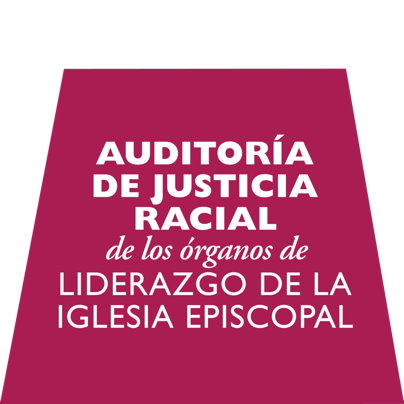 La auditoría surgió en respuesta a las resoluciones de la 78ª. Convención General de la Iglesia Episcopal en 2015 y como parte del compromiso a largo plazo de la Iglesia para Convertirse en la Amada Comunidad. Las resoluciones para Trabajar por la justicia y la reconciliación raciales y Abordar la injusticia racial sistémica reconocieron y se arrepintieron formalmente de la «participación histórica y contemporánea de la Iglesia Episcopal en este mal» e instaron al Consejo Ejecutivo a realizar una auditoría interna para evaluar la disparidad racial y las injusticias sistémicas dentro de la Iglesia.Obtenga más información sobre los seminarios web y la auditoría y encuentre materiales de apoyo en el sitio web bilingüe: iam.ec/rja.